Mayo 20 de 2011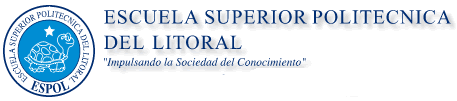 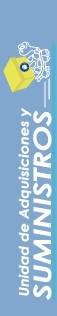 UAS-C-053-2011SeñorPROVEEDORCiudadDe mis consideraciones:Por la presente solicito a usted enviar cotización en la que se describa fecha de validez de la oferta, tiempo de entrega, tiempo de garantía, fecha, identificación del vendedor, así como la colocación de cada ítems en el orden que detallo en este requerimiento, al Fax 2-854-456 o mail: porrala@espol.edu.ec, la oferta se recibirá hasta el día 23 de Mayo de 2011 15H00. Cabe indicar que de no cumplir con el requisito no podrá ser considerada para su adjudicación.Oficio VPA/128/2011Agradecemos de antemano la atención brindada a la presente, y en espera de su pronta respuesta, quedo de usted.Atentamente,Paola Orrala Augustin-BourneAyudante de CompraspoaNota: indicar el código de este oficio: UAS-C-053-2011CANTIDADDESCRIPCION23Mesas de 2,10 m x 0,53 cm x 0,25 mm para 3 puestos de trabajo. Con base metálica y encimero de TROPICOR de 25 mm con borde de PVC. Cubre piernas de 15 mm TROPICOR, porta teclado con rieles, pasa cables y canaletas para cable.6Mesas de 0,70 cm x 0,53 cm x 0,23 mm para 1 puesto de trabajo. Con base metálica y encimero de TROPICOR de 25 mm con borde de PVC. Cubre piernas de 15 mm TROPICOR, porta teclado con rieles, pasa cables y canaletas para cable.200Pupitres tipo caracol, fabricadas en tubo cuadrado de 1” x 1,5 con canastilla, pintado en color negro, asientos y respaldo tapizados en yute color azul y tablero laqueado en color café.